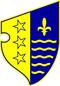 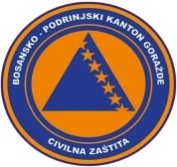                   BOSNA I HERCEGOVINA              FEDERACIJA BOSNE I HERCEGOVINE             BOSANSKO-PODRINJSKI KANTON GORAŽDE              Kantonalna uprava civilne zaštite                                  KANTONALNI OPERATIVNI CENTARBroj:17-40-1-132/22Goražde, 14.05.2022.godine.  Na osnovu člana 152. Zakona o zaštiti i spašavanju ljudi i materijalnih dobara od prirodnih i drugih nesreća ("Službene novine Federacije Bosne i Hercegovine", broj: 39/03, 22/06 i 43/10), a u vezi sa čl. 12. i 14. Pravilnika o organizovanju i funkcionisanju operativnih centara civilne zaštite ("Službene novine Federacije Bosne i Hercegovine", broj 09/19), dostavljamo Vam: R E D O V N I   I Z V J E Š T A J		     Na osnovu prikupljenih informacija iz osmatračke mreže sa područja BPK-a Goražde u posljednja 24 sata na području BPK Goražde zabilježeno je slijedeće.              Dana 13.05.2022.godine., Profesionalna vatrogasna jedinica Goražde je u 20:33 sati dobila dojavu o pojavi požara na niskom rastinju, na lokalitetu Bukova Ravan. Odmah po dojavi jedno vozilo i dva vatrogasca  izlaze na lice mjesta i  provode akciju gašenja požara i istu završavaju  u 21:25  sati. U akciji gašenja učestvovala su još i dva policajca kao i pet mještana.	Prema informaciji dobijenoj od Urgentnog centra Kantonalne bolnice Goražde, u posljednja 24 sata u Urgentnom centru obavljena su 33 pregleda. Četiri  pacijenta  su zadržana u Kantonalnoj bolnici Goražde.	Nisu zabilježene pojave novih, niti aktiviranja postojećih klizišta.	Kada je riječ o vodosnadbjevanju na području BPK Goražde, u protekla 24h nije bilo prekida u vodosnadbjevanju stanovništva vodom.         Vodostaji svih vodotokova na području BPK Goražde su stabilni.	Prema informaciji Elektrodistribucije-poslovna jedinica Goražde,  nije bilo prekida u snadbjevanju stanovništva električnom energijom.	Prema informaciji iz Direkcije za ceste BPK-a Goraže putni pravci R-448 i R-448A su prohodni i saobraćaj se odvija normalno.DNEVNI IZVJEŠTAJo epidemiološkoj situaciji u vezi COVID-19 na području BPK GoraždeIzvještaj za dan: 13.05.2022.Zaključno sa 13.05.2022.godine, pod zdravstvenim nadzorom su 2 osobe sa područja BPK- Goražde.Dana 13.05.2022.godine bila su uzorkovanja  materijala kod 4 osobe u Kantonalnoj bolnici Goražde. Završena su testiranja i prema rezultatima nema  pozitivnih osoba  na COVID-19 .Zaključno sa 13.05.2022.godine na području BPK  je jedna aktivno zaražena osoba  koronavirusom (COVID-19), oporavljeno je ukupno 3957 osoba, a 127 osoba je preminulo (115 iz Goražda , 8  iz Ustikoline i 4 iz Prače).DOSTAVLJENO :                                                                  DEŽURNI OPERATIVAC   1. Premijerki Vlade BPK Goražde,                 			       Nedim Kurtović2. Direktoru KUCZ BPK Goražde,                                                 3. Služba civilne zaštite Grada Goražda,                                     4. Služba civilne zaštite Općine Pale FBiH,5. Služba civilne zaštite Općine Foča FBiH i6. a/a.-		     	             